Unit of StudyThe Elements of Art & Principles of DesignThe Elements of Art & Principles of DesignLength of UnitLength of Unit2-4 weeksEssential QuestionsEssential Questions are engaging, debatable, and require higher order thinkingEssential Question: How do the elements of art show expressive features in your artwork (composition)?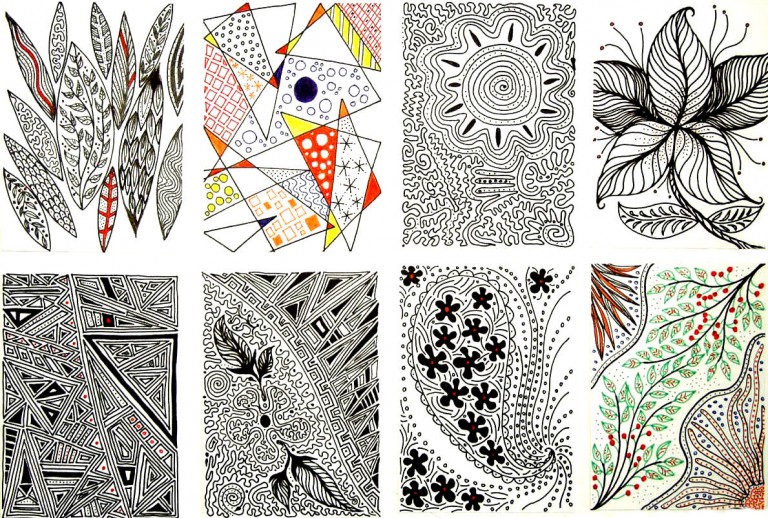 Essential Question: Why is it important to know how to incorporate the elements of art in your design? Essential Question: How does art change our thinking?Essential QuestionEssential QuestionEssential QuestionEssential Question: How do the elements of art show expressive features in your artwork (composition)?Essential Question: Why is it important to know how to incorporate the elements of art in your design? Essential Question: How does art change our thinking?Essential QuestionEssential QuestionEssential QuestionEssential Question: How do the elements of art show expressive features in your artwork (composition)?Essential Question: Why is it important to know how to incorporate the elements of art in your design? Essential Question: How does art change our thinking?Essential QuestionEssential QuestionEssential QuestionEssential Question: How do the elements of art show expressive features in your artwork (composition)?Essential Question: Why is it important to know how to incorporate the elements of art in your design? Essential Question: How does art change our thinking?Essential QuestionEssential QuestionEssential QuestionEssential Question: How do the elements of art show expressive features in your artwork (composition)?Essential Question: Why is it important to know how to incorporate the elements of art in your design? Essential Question: How does art change our thinking?Essential QuestionEssential QuestionEssential QuestionCLOCLO’s for each unit should encompass all 4 Standards and connect to Evidence OutcomesCLO WEEK of 8/29/16SWBAT to create artist trading card samples using the elements of art. Focusing on LINE.INVENT & DISCOVER to CREATESTANDARD: 3.6 Plan creation of artwork.  Explore various media, materials, and techniques used to create works of artCLO WEEK ofEvidence OutcomesCLO Week ofEvidence OutcomesCLO Week ofEvidence OutcomesCLO Week ofEvidence OutcomesCLO WEEK of 8/29/16SWBAT to create artist trading card samples using the elements of art. Focusing on LINE.INVENT & DISCOVER to CREATESTANDARD: 3.6 Plan creation of artwork.  Explore various media, materials, and techniques used to create works of artCLO WEEK ofEvidence OutcomesCLO Week ofEvidence OutcomesCLO Week ofEvidence OutcomesCLO Week ofEvidence OutcomesCLO WEEK of 8/29/16SWBAT to create artist trading card samples using the elements of art. Focusing on LINE.INVENT & DISCOVER to CREATESTANDARD: 3.6 Plan creation of artwork.  Explore various media, materials, and techniques used to create works of artCLO WEEK ofEvidence OutcomesCLO Week ofEvidence OutcomesCLO Week ofEvidence OutcomesCLO Week ofEvidence OutcomesCLO WEEK of 8/29/16SWBAT to create artist trading card samples using the elements of art. Focusing on LINE.INVENT & DISCOVER to CREATESTANDARD: 3.6 Plan creation of artwork.  Explore various media, materials, and techniques used to create works of artCLO WEEK ofEvidence OutcomesCLO Week ofEvidence OutcomesCLO Week ofEvidence OutcomesCLO Week ofEvidence OutcomesCLO WEEK of 8/29/16SWBAT to create artist trading card samples using the elements of art. Focusing on LINE.INVENT & DISCOVER to CREATESTANDARD: 3.6 Plan creation of artwork.  Explore various media, materials, and techniques used to create works of artCLO WEEK ofEvidence OutcomesCLO Week ofEvidence OutcomesCLO Week ofEvidence OutcomesCLO Week ofEvidence OutcomesLEARNING OBJECTIVESLEARNING OBJECTIVESLEARNING OBJECTIVESLEARNING OBJECTIVESLEARNING OBJECTIVESLEARNING OBJECTIVESGuiding Questions to Build Conceptual UnderstandingGuiding Questions to Build Conceptual UnderstandingGuiding Questions to Build Conceptual UnderstandingGuiding Questions to Build Conceptual UnderstandingGuiding Questions to Build Conceptual UnderstandingGuiding Questions to Build Conceptual UnderstandingMy students Understand that…My students Understand that…Factual ContentFactual ContentConceptualConceptual Questions may mirror Essential QuestionsConceptualConceptual Questions may mirror Essential QuestionsEOA and PD are related to creating a successful piece of artwork/composition.EOA and PD are related to creating a successful piece of artwork/composition.Explore media, materials and techniques to create artist trading card and samples.Explore media, materials and techniques to create artist trading card and samples.Why is it important to know how to incorporate the elements of art into the principals of design?Why is it important to know how to incorporate the elements of art into the principals of design?What are choices artists must make before beginning to work.What are choices artists must make before beginning to work.How do different types of line showing feeling or expressions?How do different types of line showing feeling or expressions?EVIDENCE OF LEARNING8/29 DO NOW: In your sketchbook or paper provided practice drawing the types of line you observed for your homework. Label the different types of line. Example: Zigzag, Diagonal, curvy. How do the different types of line make you feel?My students will be able to (Do)…  YOU DO                                                                                                Teacher I DO…    MATERIAL PREPPED AND READY (refer to materials p. 3)                                                                                 Create…different types of line.Evaluate…their own and other student examples of line.Analyze…how artist think about the choices they make before creating artwork (line).Apply…media, materials, and techniques to create different styles of line.Understand…how lines could have deeper meaning in connection toRemember…to pick lines that have personal meaning to them.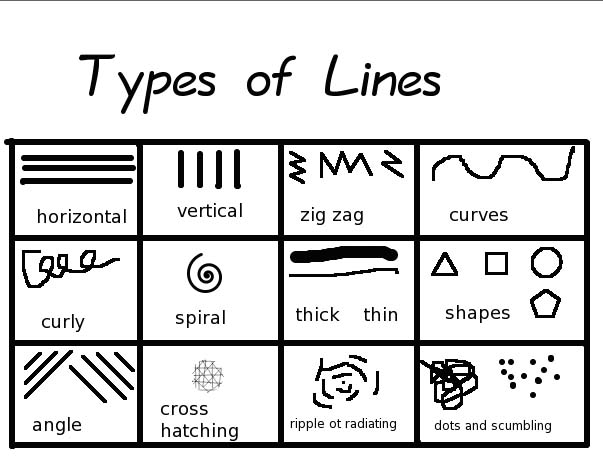 EVIDENCE OF LEARNINGEVIDENCE OF LEARNINGEVIDENCE OF LEARNINGArt-making Media, Skills and TechniquesArt-making Media, Skills and TechniquesArt-making Media, Skills and TechniquesMy students will be able to (Do)…My students will be able to (Do)…My students will be able to (Do)…Medium/MediaMaterialsSkills /TechniquesDrawingPencil, colored pencil, and marker.Holding a pencil to create types of line. (Ex. gesture, thick and thin line)EVIDENCE OF LEARNINGEVIDENCE OF LEARNINGEVIDENCE OF LEARNINGEVIDENCE OF LEARNINGEVIDENCE OF LEARNINGEVIDENCE OF LEARNINGCritical Language: Academic vocabulary to be used in oral and written classroom discourseCritical Language: Academic vocabulary to be used in oral and written classroom discourseCritical Language: Academic vocabulary to be used in oral and written classroom discourseCritical Language: Academic vocabulary to be used in oral and written classroom discourseCritical Language: Academic vocabulary to be used in oral and written classroom discourseCritical Language: Academic vocabulary to be used in oral and written classroom discourseGrade students demonstrate ability to apply and comprehend critical language through the following examples:Grade students demonstrate ability to apply and comprehend critical language through the following examples:Grade students demonstrate ability to apply and comprehend critical language through the following examples:CLO:  SWBAT to create artist trading card samples using the elements of art. Focusing on LINE.CLO:  SWBAT to create artist trading card samples using the elements of art. Focusing on LINE.CLO:  SWBAT to create artist trading card samples using the elements of art. Focusing on LINE.Academic Vocabulary Levels 1/2 Levels 1/2 Levels 1/2 Levels 3/4Levels 5/6Academic Vocabulary LineElements of Art (1-6)LineElements of Art (1-6)LineElements of Art (1-6)shading value gestureAGGRESSIVE MONITORING (SEE BELOW)AGGRESSIVE MONITORING (SEE BELOW)AGGRESSIVE MONITORING (SEE BELOW)AGGRESSIVE MONITORING (SEE BELOW)AGGRESSIVE MONITORING (SEE BELOW)AGGRESSIVE MONITORING (SEE BELOW)ArtifactsArtifactsStudent work samples, teacher sample, circulating the room for checking in understanding.Student work samples, teacher sample, circulating the room for checking in understanding.Student work samples, teacher sample, circulating the room for checking in understanding.Student work samples, teacher sample, circulating the room for checking in understanding.Formative AssessmentFormative AssessmentExit Slips, Daily student led mini critiques or demonstrations.Exit Slips, Daily student led mini critiques or demonstrations.Exit Slips, Daily student led mini critiques or demonstrations.Exit Slips, Daily student led mini critiques or demonstrations.Summative AssessmentSummative AssessmentProject Based (Effort/Craftmanship) and Artist Statement/CritiqueProject Based (Effort/Craftmanship) and Artist Statement/CritiqueProject Based (Effort/Craftmanship) and Artist Statement/CritiqueProject Based (Effort/Craftmanship) and Artist Statement/CritiqueRubricsRubricsREFER to EOA Rubric in Core+>Art>Lesson folderREFER to EOA Rubric in Core+>Art>Lesson folderREFER to EOA Rubric in Core+>Art>Lesson folderREFER to EOA Rubric in Core+>Art>Lesson folderLEARNING PLANLEARNING PLANAccommodations Students needing academic, cognitive, fine/gross motor and sensory support will work with a partner, team or one-on-one with the teacher. Technical and research/inquiry processes can be modified for both advanced and struggling artists.Accommodations Students needing academic, cognitive, fine/gross motor and sensory support will work with a partner, team or one-on-one with the teacher. Technical and research/inquiry processes can be modified for both advanced and struggling artists.Grade 6.5: Help with fine motor, handwriting (extended time), small group work, visual cues, positive reinforcement, extended time for test or assessment. Grade 6.4:  Structured sequential approach when learning new concept or for large projects.Grade 6.5: Help with fine motor, handwriting (extended time), small group work, visual cues, positive reinforcement, extended time for test or assessment. Grade 6.4:  Structured sequential approach when learning new concept or for large projects.WE DO/Sequencing of tasksWE DO/Sequencing of tasksDo Now Practice-LINEPre-Assessment for EOA and PODRubric & Teacher DemoContinued sketchbook practice/advanced learners begin artist trading card for lineQuestions and checks for understandingClean-Up and Shout Outs (Reflecting on what student learned in class related to CLO and strengths in their work for the day along with areas of improvement).Do Now Practice-LINEPre-Assessment for EOA and PODRubric & Teacher DemoContinued sketchbook practice/advanced learners begin artist trading card for lineQuestions and checks for understandingClean-Up and Shout Outs (Reflecting on what student learned in class related to CLO and strengths in their work for the day along with areas of improvement).ResourcesResourcesTextbooks & CurriculumLiterature (books, magazines, articles)Artists (historical & Contemporary)The famous quote by the painter Paul Klee “A line is a dot that went for a walk” expresses the idea of the journey and the movement from one point to the other, which creates the line.Artworks (historical & contemporary)http://www.widewalls.ch/line-art-famous-examples/        KLEE /WARHOL/RILEYDenver Public Schools Online ResourcesDPS Arts WebpageVisual Arts Colorado Academic StandardsVisual Arts Connections at a Glance (Matrix)Instructional Tools: CLOs, Units of Study, Vocabulary IndexLEAP Framework & Visual Art AppendixTeacher ResourcesSafari MontageTechnology (websites, power point presentations, Promethean presentations, interactive applications, videos)Brain Pop website (user name and password: dpsbrainpop)